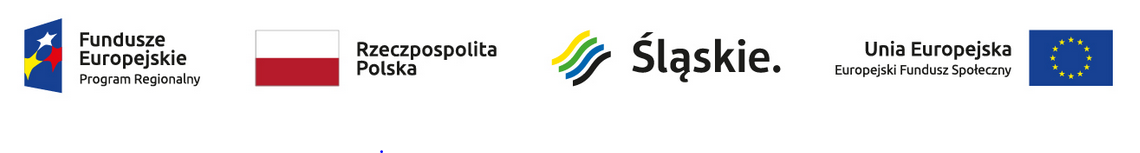 Do bezpłatnego udziału w projekcie pod nazwą: „Świetlica Seniora – wzmacnianie więzi społecznej”, zapraszamy mieszkańców GminyWęgierska Górki powyżej 60 roku życiaZaplanowane działania:Wsparcie stałe w Klubie Seniora w postaci animacji.Wsparcie specjalistyczne:Porady radcy prawnegoZajęcia kulinarneZajęcia z dietetykiemZajęcia taneczno-ruchoweZajęcia z nordic-walkingWyjazdy edukacyjne:Katowice: Muzeum ŚląskieCieszyn: zwiedzanie Wzgórza ZamkowegoKraków: udział w spektaklu teatralnym, zwiedzanie Jarmarku ŚwiątecznegoBielsko-Biała: udział w spektaklu teatralnymWrocław: zwiedzanie Jarmarku ŚwiątecznegoSpotkania tematyczne:Spotkanie z tradycjąSpotkanie mikołajkoweSpotkanie noworoczne z tradycjąSpotkanie przy ogniskuPikniki:Inauguracja projektu: Węgierska GórkaCzas realizacji projektu: 01.09.2019–31.08.2020. Dokumenty rekrutacyjne do pobrania tutaj.Więcej informacji o projekcie pod numerem telefonu: 508 251 737Formularz zgłoszeniowy należy wydrukować, wypełnić a następnie przesłać drogą elektroniczną na adres: projektygorka@wp.pl lub dostarczyć osobiście do Biura projektu przy ul. Parkowej 5 w Węgierskiej Górce.Stary Dwór Sp. z o.o. z siedzibą w Żywcu przy ul. ks. Prałata Stanisława Słonki 22B realizuje projekt pn.: „Świetlica Seniora - wzmacnianie więzi społecznej”. Celem realizowanego projektu jest wzrost dostępności i jakości usług społecznych w Gminie Węgierska Górka zapobiegających ubóstwu i wykluczeniu społecznemu osób starszych oraz zwiększenie ich aktywności w okresie od 01.09.2019 do 31.08.2020 poprzez utworzenie Klubu Seniora.Projekt jest współfinansowany przez Unię Europejską ze środków Europejskiego Funduszu Społecznego w ramach Regionalnego Programu Operacyjnego Województwa Śląskiego na lata 2014-2020 dla osi priorytetowej: IX. Włączenie społeczne  dla działania: 9.2. Dostępne i efektywne usługi społeczne i zdrowotne dla poddziałania: 9.2.4. Rozwój usług społecznych – wsparcie działań wynikających z LSR obejmujących obszary wiejskie i rybackie.